بسم الله الباقي بلا زوال يا أيها الناظر إلى ربّك المتعال...حضرت بهاءاللهأصلي عربي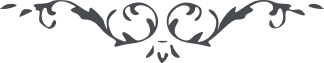 كتاب مبين - آثار قلم اعلى – جلد 1، لوح رقم (107)، 153 بديع، صفحه 356بسم الله الباقی بلا زوالیا ایها الناظر الی ربک المتعال قد نزلت لک من قبل آیات بینات التی تکفی کلمة منها من فی السموات و الارضین و نزلنا مرة اخری علیک هذا اللوح فضلا من لدنا علیک و علی عبادنا المقربین طوبی لک بما عرفت سبیل الحق و تمسکت بحبل الله العزیز الحکیم سوف تفنی الدنیا و تجد نفسک فی علو تالله لو یراک من علی الارض لیخرون علی اذقانهم ان هذا لحق مبین ان اذکر ربک بین العباد لعل یجدن نفحات القمیص و یقبلن الی قبلة العارفین قل یا قوم اتکفرون بالذی اشرق وجهه من افق مشیة ربکم الرحمن و اتی من سمآء البیان ببرهان مبین أتقتلون الذی فدی نفسه فی سبیل الله و عرفکم ما اراد لکم العلی العظیم خافوا عن الله و لا تتخذوا امره هزوا بینکم ان اقبلوا الی الرحمن بالروح و الریحان هذا خیر لکم ان انتم من العارفین هل تظنون ینفعکم ما عندکم لا و جمالی المشرق المنیر هل تتوهمون یغنیکم الدنیا لا و نفس البهآء ان انتم من الموقنین ان افتحوا الابصار انه تلقآء وجوهکم و یراکم فیما تعملون انه ما اراد لکم الا ما یقربکم الی الله المهیمن القیوم کذلک نزلنا من سحاب ارادة ربک الرحمن امطار المعانی و البیان لینبت منها فی قلوب المقبلین نبات الحکمة و التبیان تعالی هذا الفضل الذی احاط العالمین